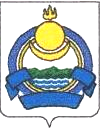 О запретах на государственной гражданской службе для служащих Республиканской службы государственного строительного и жилищного надзора В целях реализации положений Федерального закона от 25.12.2008 № 273 – ФЗ «О противодействии коррупции», Федерального закона «О государственной гражданской службе Российской Федерации» от 27.07.2004 №79-ФЗ, Закона Республики Бурятия от 16.03.2009 № 701-IV «О противодействии коррупции в Республике Бурятия» п р и к а з ы в а ю:Утвердить прилагаемый Перечень должностей государственной гражданской службы Республиканской службы государственного строительного и жилищного надзора, в случае замещения которых гражданин в течение двух лет со дня увольнения с гражданской службы Республики Бурятия имеет право замещать  должности и выполнять работу на условиях гражданско-правового договора в коммерческих и некоммерческих организациях, если отдельные функции по государственному управлению этими организациями входили в должностные обязанности государственного гражданского служащего, с согласия Комиссии по соблюдению требований к служебному поведению государственных служащих и урегулированию конфликта интересов, обязан при заключении таких трудовых договоров сообщать работодателю сведения о последнем месте государственной службы.Руководитель								    Н.В. ПавлюкПриложение к приказу Госстройжилнадзораот 25.08. 2016 г.№99Перечень должностей Республиканской службы государственного строительного и жилищного надзора, в случае замещения которых гражданин в течение двух лет со дня увольнения с государственной гражданской службы имеет право замещать должности и выполнять работу на условиях гражданско-правового договора в коммерческих  и некоммерческих организациях, если отдельные функции по государственному  управлению этими организациями входили в должностные обязанности государственного служащего, с согласия Комиссии по соблюдению требований к служебному поведению  Госстройжилнадзора и урегулированию конфликта интересов, обязан при заключении таких трудовых договоров  и (или) гражданско-правовых договоров сообщать работодателю сведения о последнем месте государственной службыРуководитель ГосстройжилнадзораЗаместитель руководителя Заместитель руководителя - начальник отделаНачальник отделаЗаместитель начальник отделаКонсультант – главный бухгалтерКонсультантГлавный специалист-экспертГлавный специалист РЕСПУБЛИКАНСКАЯ СЛУЖБА ГОСУДАРСТВЕННОГО СТРОИТЕЛЬНОГОИ ЖИЛИЩНОГО НАДЗОРАГYРЭНЭЙ БАРИЛГЫН БА ГЭР БАЙРЫН ХИНАЛТЫН УЛАСАЙ АЛБАНП Р И К А З «25» августа 2016 г.                                                             № 99г. Улан-Удэ